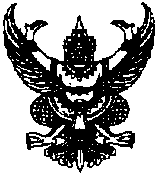 ประกาศองค์การบริหารส่วนตำบลฉลองเรื่อง   การให้บริการอินเตอร์เน็ตตำบลและจุดบริการอินเตอร์เน็ต Wifi ……………………….ด้วย องค์การบริหารส่วนตำบลฉลอง  ได้จัดตั้งจุดบริการอินเตอร์เน็ตตำบลและจุดบริการ อินเตอร์เน็ต Wifi  เพื่อให้นักเรียน  นักศึกษา ประชาชนทั่วไป  ได้เรียนรู้และรับรู้ข้อมูลข่าวสาร ตลอดจนการค้นหาข้อมูลต่าง ๆ ผ่านระบบเทคโนโลยีสารสนเทศเพื่อการสื่อสาร  เพื่อพัฒนาความรู้ความเข้าใจให้กับประชาชนในตำบลฉลอง   โดยกำหนดเวลาเปิดการให้บริการดังนี้1. อินเตอร์เน็ตตำบล  ให้บริการ  ในวันจันทร์ ถึง วันศุกร์ ตั้งแต่เวลา 08.30 น. – 16.30 น.  ณ  ที่ทำการองค์การบริหารส่วนตำบลฉลอง 2. จุดบริการอินเตอร์เน็ต Wifi  ให้บริการ  ในวันจันทร์  ถึง วันศุกร์   ตั้งแต่เวลา 08.30 น. – 20.30 น.  ณ  จุดบริการอินเตอร์เน็ต Wifi  องค์การบริหารส่วนตำบลฉลองทั้งนี้  โดยไม่เสียค่าใช้จ่ายใด ๆ  ทั้งสิ้น จึงประกาศมาเพื่อทราบโดยทั่วกันประกาศ  ณ  วันที่  5   เดือนมกราคม พ.ศ.2558							   (นายสุนทร   ใจห้าว)						   นายกองค์การบริหารส่วนตำบลฉลอง